                        Меню горячего питания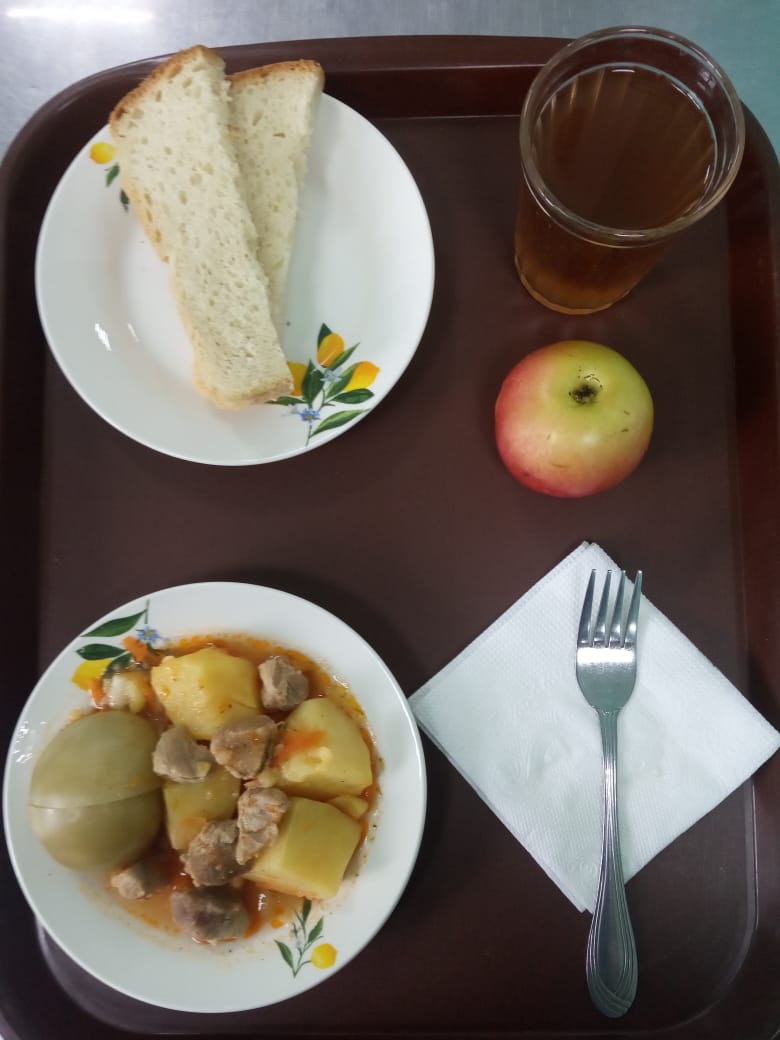                                               «23» апреля 2021гНаименование блюдаМасса порции, гПищевые вещества, гПищевые вещества, гПищевые вещества, гЭнергетическая ценность, ккал.белкижирыуглеводыПомидор квашенный630,350,050,956,0Жаркое по-домашнему17514,8116,5315,15269,71Хлеб пшеничный782,00,1510,5058,50Компот из смеси сухофруктов2000,00,019,9675,82Яблоко1000,010,009,84717,1716,7356,36457,03 